Экскурсии к памятным местам города, приуроченные к 80-летию начала Великой Отечественной войны детей пришкольных лагерей.Памяти, павших,  будем достойны!22 июня – всероссийский день памяти. В этот день 80 лет назад 22 июня 1941 года началась Великая Отечественная война – одна из самых страшных войн в мировой истории. Эта дата стала Днём памяти и скорби для всех жителей нашей страны. Много бед и страданий принесла война нашему народу, оставив после себя разрушительные города и сёла, осиротевшие семьи, разбитые судьбы, но стала примером единения, мужества и несгибаемой силы духа народа в борьбе за независимость Родины. Прошло 80 лет, но скорбная дата 22 июня, как и прежде, отзывается болью и незаживающей раной в наших сердцах.Казалось, было холодно цветам,И от росы они слегка поблёкли.Зарю, что шла по травам и кустам.Обшарили немецкие бинокли.Такою всё дышало тишиной,Что вся земля ещё спала, казалось.Кто знал, что между миром и землёйВсего каких – то пять минут осталось!Ребята в пришкольных лагерях совершили экскурсии к памятным местам нашего города, которые были приурочены к 80-летию начала Великой Отечественной войны - Дню памяти и скорби. Дети посетили братскую могилу воинов первого Дальневосточного фронта, павших в боях с японскими милитаристами в августе 1945 года, могилу героя Советского Союза Ершова Виктора Захаровича, монумент «Спассчанам, павшим,  в годы Великой Отечественной войны 1941-1945 гг». Ребята возложили цветы, зажгли и установили свечи. Почтили память тех, кто не вернулся с войны минутой молчания.Дети посетили городскую библиотеку. Для них провели беседу «Война. Победа. Память».Затем ребята выпустили в небо воздушные шары и рисовали рисунки на асфальте, участвовали в акции «Пусть всегда будет солнце!»Мы низко кланяемся всем ветеранам, воевавшим на полях сражений, и самоотверженно трудившимся в тылу. Потомки никогда не забудут об этом великом всенародном подвиге!За всё, что есть сейчас у нас,За каждый наш счастливый час,За то, что солнце светит нам,Спасибо доблестным солдатам,Что отстояли мир когда – то.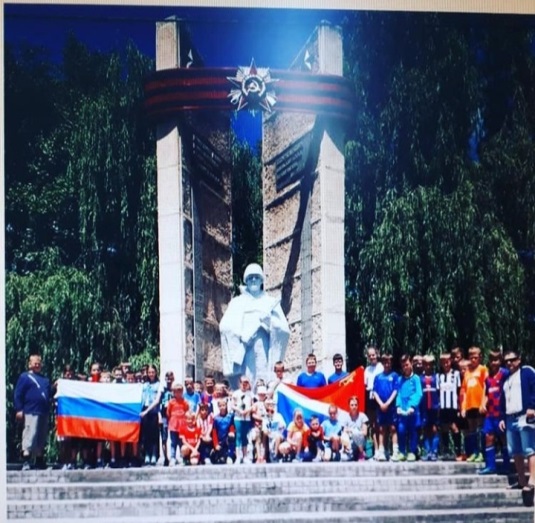 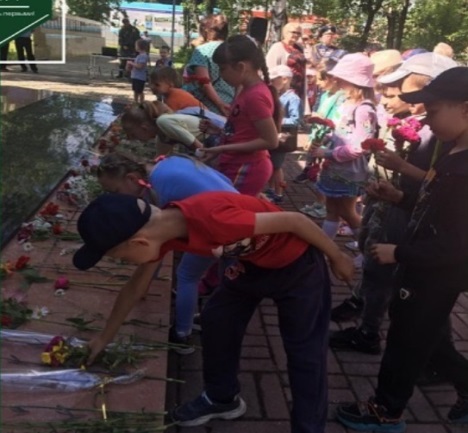 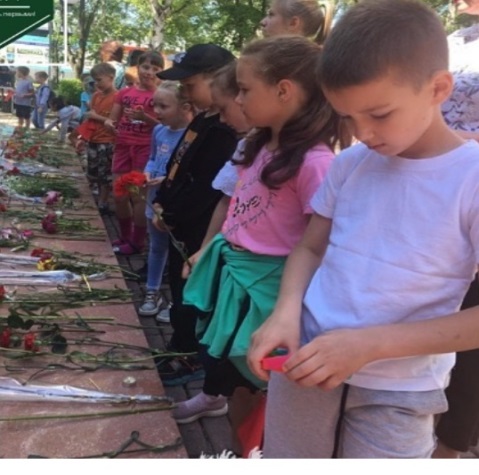 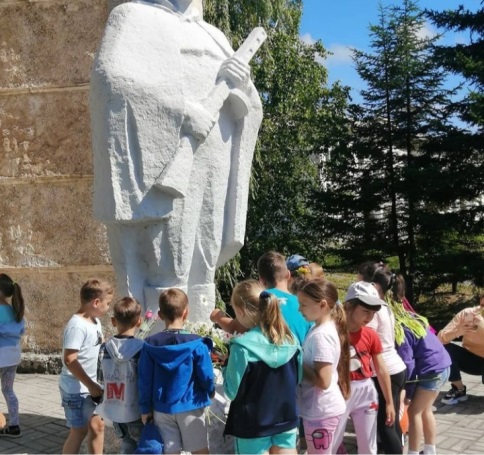 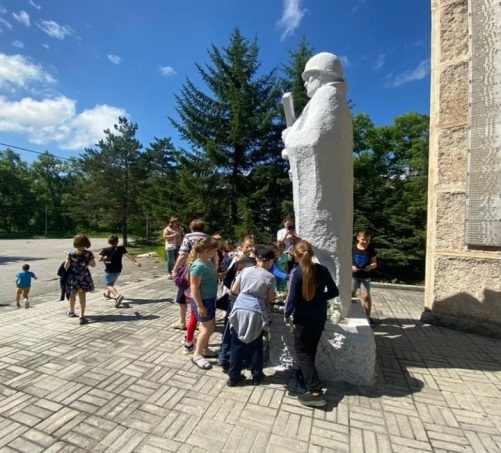 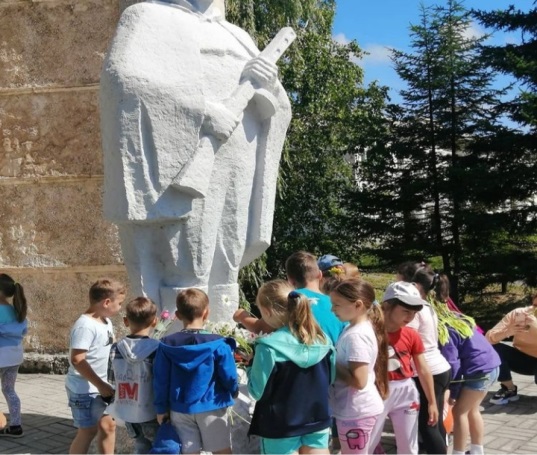 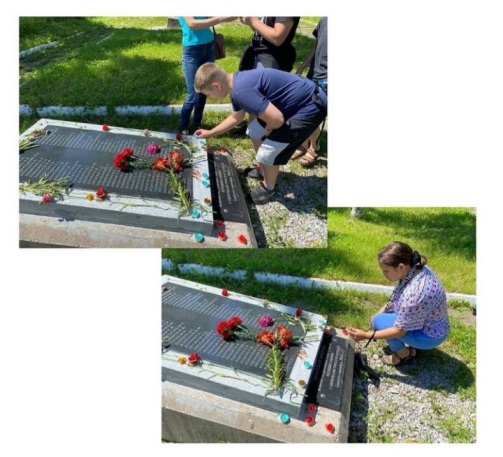 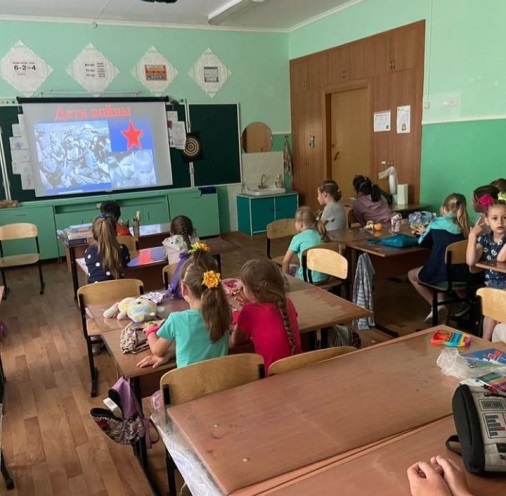 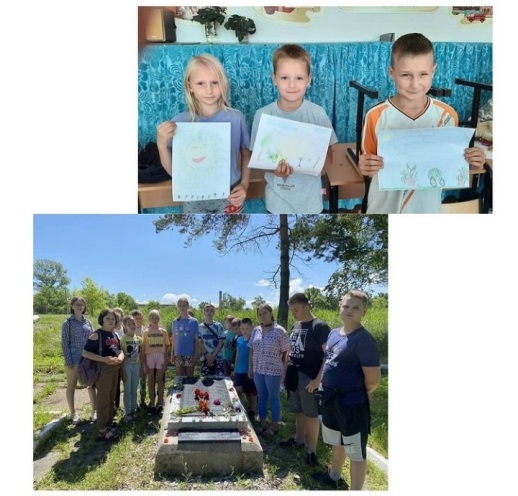 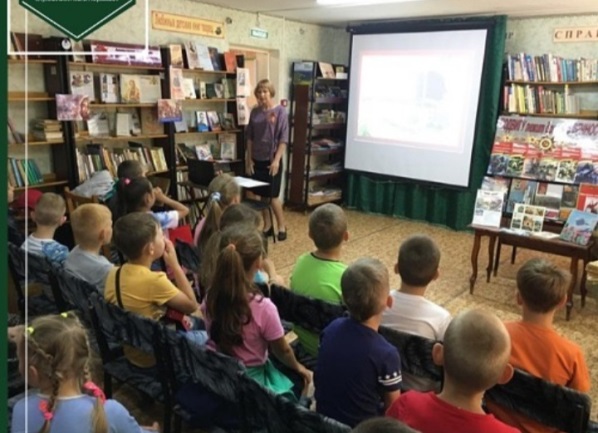 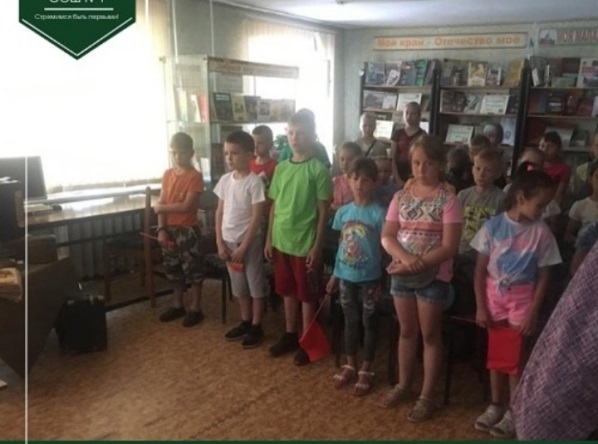 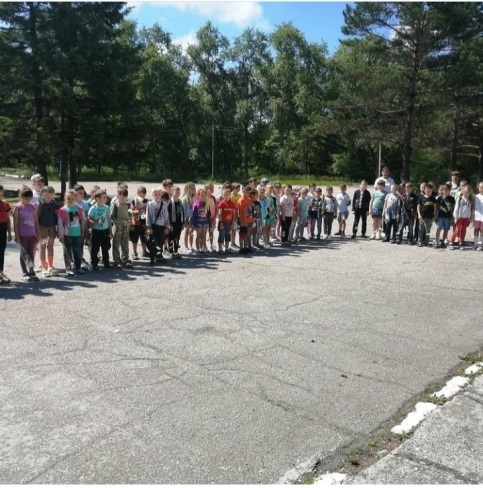 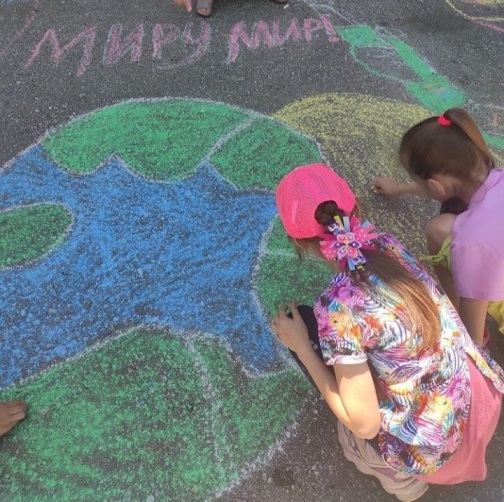 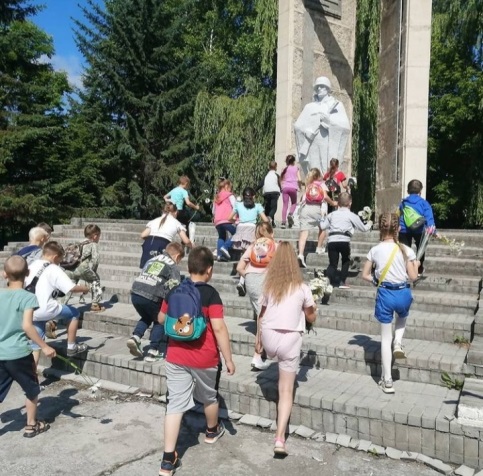 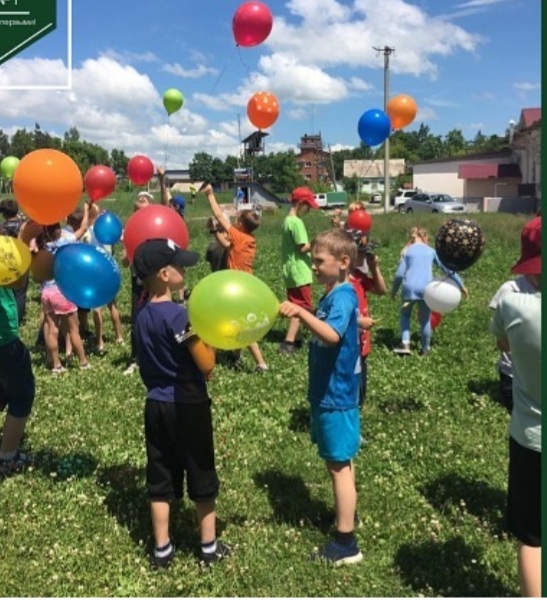 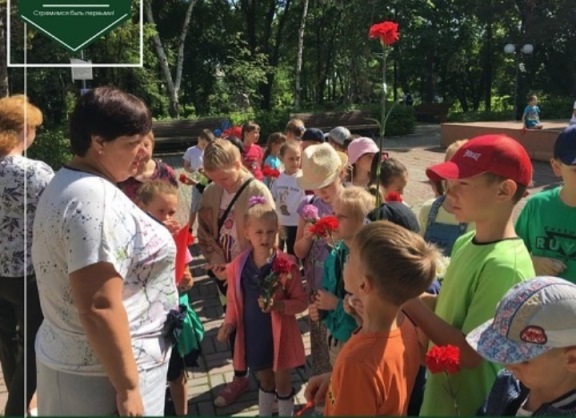 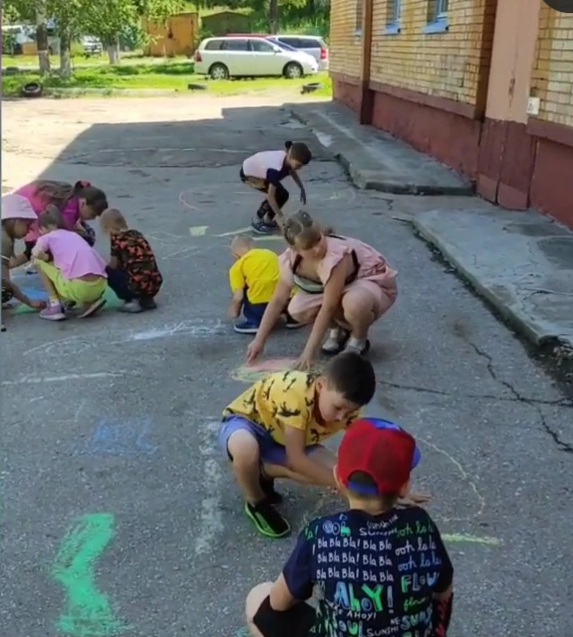 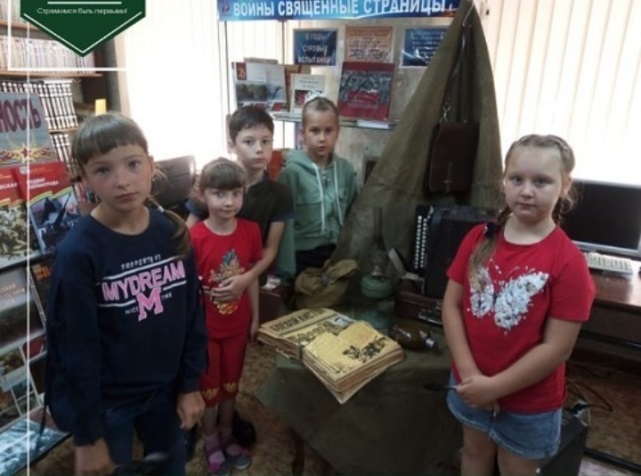 